Договор ХХХХХучастия в долевом строительстве многоквартирного домаг. Москва                                                                                                         ХХХХХХОбщество с ограниченной ответственностью «Специализированный застройщик «ЛСР. Объект-М», созданное в соответствии с законодательством Российской Федерации (ИНН 7725549175, КПП 772501001, ОГРН 1057748299113, адрес: 115280, г. Москва ул. Автозаводская, д. 22, эт. 2, пом. V, ком. 267, именуемое в дальнейшем «Застройщик», ХХХХХ, с одной стороны,иГражданин Российской Федерации ХХХХХ, именуемый в дальнейшем «Участник долевого строительства», с другой стороны,при совместном упоминании именуемые в дальнейшем «стороны», заключили настоящий договор участия в долевом строительстве многоквартирного дома (далее – «Договор») о нижеследующем:Термины и определения1.1. Применяемые в Договоре термины и определения имеют следующее значение:Многоквартирный дом (далее по тексту – «Дом») со следующими проектными характеристиками: жилой комплекс с подземной автостоянкой и сопутствующими инфраструктурными объектами (Лот 15), включающий 2 корпуса переменной 1-8-9-16 этажности, 356 квартирный, объединенный в наземной части одноэтажным строением с центральным вестибюлем и въездом в подземную автостоянку, со встроенными нежилыми помещениями в уровне первого этажа, общей площадью 31 737,3 кв.м.; материал наружных стен и каркаса объекта: с монолитным железобетонным каркасом и стенами из мелкоштучных каменных материалов (кирпич, керамические камни, блоки и др.); материал поэтажных перекрытий - монолитные железобетонные; класс энергоэффективности - В;  класс сейсмостойкости –  5 и менее баллов, строящийся Застройщиком по адресу (строительный адрес): Москва, ЮАО, р-н Даниловский, ул. Автозаводская, вл. 23, с привлечением денежных средств Участника долевого строительства на земельном участке с кадастровым номером 77:05:0002004:3285, общей площадью 51 529 (Пятьдесят одна тысяча пятьсот двадцать девять) квадратных метров, категория земель: «земли населенных пунктов», разрешенное использование: «размещение жилых домов, предназначенных для разделения на квартиры, каждая из которых пригодна для постоянного проживания (жилые дома, высотой не выше восьми надземных этажей, разделенных на две и более квартиры); благоустройство и озеленение; размещение подземных гаражей и автостоянок; обустройство спортивных и детских площадок, площадок отдыха; размещение объектов обслуживания жилой застройки во встроенных, пристроенных и встроенно-пристроенных помещениях многоквартирного дома, если общая площадь таких помещений в многоквартирном доме не составляет более 20% общей площади помещений дома (2.5.0); размещение жилых домов, предназначенных для разделения на квартиры, каждая из которых пригодна для постоянного проживания (жилые ома высотой девять и выше этажей, включая подземные, разделенных на двадцать и более квартир); благоустройство и озеленение придомовых территорий; обустройство спортивных и детских площадок, хозяйственных площадок, размещение подземных гаражей и наземных автостоянок, размещение объектов обслуживания жилой застройки во встроенных, пристроенных и встроенно-пристроенных помещениях многоквартирного дома в отдельных помещениях дома, если площадь таких помещений в многоквартирном доме не составляет более 15% от общей площади дома (2.6.0); размещение объектов капитального строительства, размещение которых предусмотрено видами разрешенного использования с кодами 3.1.2, 3.1.3, 3.2.2, 3.2.3, 3.2.4, 3.3.0, 3.4.1.0, 3.5.1.0, 3.6.1, 3.7.1, 3.8.2, 3.10.1.0, 4.1.0, 4.4.0, 4.6.0, 3.1.1, если их размещение связано с удовлетворением повседневных потребностей жителей, не причиняет вреда окружающей среде и санитарному благополучию, не причиняет существенного неудобства жителям, не требует установления санитарной зоны (2.7.0); размещение объектов улично-дорожной сети: проездов, площадей, автомобильных дорог и пешеходных тротуаров, пешеходных переходов, набережных, искусственных сооружений, велодорожек и объектов велотранспортной инфраструктуры (12.0.2)», имеющий адресный ориентир: г. Москва, ул. Автозаводская, вл.23 (далее по тексту – «Земельный участок»).  Жилое помещение (Квартира) – изолированное, предназначенное для проживания помещение (квартира), состоящее из жилых комнат и помещений вспомогательного назначения, подлежащее передаче Участнику долевого строительства в порядке, предусмотренном условиями Договора, после получения Застройщиком Разрешения на ввод Дома в эксплуатацию. Общая (проектная) площадь Квартиры – сумма полезной площади Квартиры и площади помещений вспомогательного назначения. При расчете общей (проектной) площади Квартиры площадь балкона/лоджии учитывается с применением к фактической площади балкона/лоджии понижающего коэффициента - 0,3/0,5.Объект долевого строительства:- Жилое помещение (Квартира) со следующими проектными характеристиками:Технические характеристики Объекта долевого строительства определяются в соответствии с проектной документацией на Дом. Планировочное решение и описание Объекта долевого строительства указывается в Приложении № 1 к Договору. Стороны пришли к соглашению, что Объект долевого строительства (Квартира) не будет иметь никакой отделки и оборудования, и будет передана Участнику долевого строительства в степени и состоянии строительной готовности, определяемой проектной документацией на Дом, при этом:- межкомнатные дверные блоки и дверные блоки в санузлах и ванных комнатах не устанавливаются и не поставляются;- сантехоборудование (ванны, умывальники, унитазы, мойки, полотенцесушители и прочее) не устанавливается и не поставляется;- работы по заземлению ванн не выполняются;- внутренняя отделка стен, потолков и выравнивающие стяжки под устройство чистых полов и работы по гидроизоляции помещений не выполняются;- работы по устройству трубных разводок для подключения сантехнических приборов не выполняются;- монтаж и допуск электроустановки Объекта долевого строительства по отдельному согласованному в установленном порядке проекту в полном объеме с установкой оконечных устройств и подключением по постоянной схеме выполняется «Участником долевого строительства», в т.ч.  разработка и согласование проекта;- электрическая плита не устанавливается и не поставляется;    - устройство вентиляционных шахт (при наличии) выполняется на всю высоту без оштукатуривания, остальные перегородки, в т.ч. перегородки санузлов и коммуникационных шахт выполняются на высоту не более 300 мм из мелкоштучных материалов;- устанавливаются оконные блоки с двухкамерными стеклопакетами по контуру наружных стен, без подоконной доски и оштукатуривания внутренних откосов; ограждение балконов (французских) выполняются стеклянными или металлическими;- устанавливается входной дверной блок;- для холодного и горячего водоснабжения предусмотрены краны, без трубных разводок для подключения смесителей, кухонных моек, умывальников, ванн, смывных бачков и унитазов;- выполняются стояки канализации с установкой необходимых фасонных частей с поэтажными заглушками без трубных разводок для подключения сантехнических приборов (унитазов, ванн, моек);- выполняются системы отопления в полном объеме с установкой отопительных приборов;- устанавливаются внутриквартирные временные щиты механизации для выполнения отделочных работ, с установкой аппарата, ограничивающего потребление электроэнергии;- слаботочные системы (радио, телефон, телевидение) – доводятся до этажных щитов;- общее заземление выводится на этажные электрощиты.Участник долевого строительства самостоятельно и за свой счет выполняет все необходимые работы, с целью дальнейшего использования Объекта долевого строительства  по назначению.Проектирование и строительство Дома, включая Объект долевого строительства, осуществляется Застройщиком согласно государственным градостроительным нормативам и правилам в соответствии с действующим законодательством Российской Федерации. Участник долевого строительства ознакомился с проектной декларацией, документами на строительство и учредительными документами Застройщика до подписания Договора и согласен с проектной документацией на строительство Дома (далее по тексту – «проектная документация») и принимает комплектность строительства в целом. 1.2. Право собственности на Объект долевого строительства возникает у Участника долевого строительства с момента государственной регистрации указанного права в установленном законодательством Российской Федерации порядке1.3. Участник долевого строительства дает согласие Застройщику или лицу в собственности которого находится или будет находиться земельный участок в части земельного участка, указанного в п. 1.1 Договора:1.3.1. На изменение характеристик земельного участка без уведомления и без необходимости получения дополнительного согласия Участника долевого строительства при условии, что это не повлечет за собой изменения фактического местоположения Дома. 1.3.2. На последующее (до и /или после ввода Дома в эксплуатацию) по усмотрению Застройщика или лица, в собственности которого находится или будет находиться земельный участок, изменение границ земельного участка, в том числе когда такое изменение связано с разделом земельного участка в целях образования (формирования) отдельного земельного участка, на котором расположен Дом, в том числе на изменение документации по планировке территории, проектов планировки, проектов межевания, градостроительных планов и любой иной документации, межевание (размежевание) земельного участка, совершение иных действий, связанных с разделом земельного участка в вышеуказанных целях, также Участник долевого строительства дает свое согласие на уточнение границ земельного участка и/или изменение площади земельного участка и/или изменение (уточнение) описания местоположения его границ, снятие с кадастрового учета земельного участка в связи с постановкой на кадастровый учет вновь образованных земельных участков и постановку на кадастровый учет вновь образованных земельных участков из состава земельного участка, прекращение права собственности или аренды Застройщика на земельный участок в связи с его разделом, государственную регистрацию права собственности на вновь образованные земельные участки.Положения настоящего пункта является письменным согласием Участника долевого строительства в соответствии с п. 4 ст. 11.2 Земельного кодекса РФ.  1.3.3. Производить замену предмета залога (права собственности или аренды), при этом оформление дополнительных соглашений к Договору о замене предмета залога не требуется. В случае образования иных земельных участков из исходного земельного участка залог в обеспечение обязательств Застройщика в соответствии со ст.ст. 13 - 15 Федерального закона от 30.12.2004 N 214-ФЗ «Об участии в долевом строительстве многоквартирных домов и иных объектов недвижимости и о внесении изменений в некоторые законодательные акты Российской Федерации» (далее по тексту – «Закон») распространяется и сохраняется только в отношении права собственности или аренды вновь образованного земельного участка, на котором находится создаваемый на этом земельном участке Дом. 1.3.4. На прекращение залога с даты государственной регистрации права собственности на иные вновь образованные из исходного земельного участка земельные участки, на которых не находится создаваемый Дом, и возникновение залога на вновь образованный земельный участок, на котором находится создаваемый на этом земельном участке Дом.1.4. Участник долевого строительства подтверждает и согласен, что с момента оформления передаточного акта или иного документа о передаче Застройщиком Участнику долевого строительства Объекта долевого строительства прекращается залог в обеспечение обязательств Застройщика в соответствии со ст.ст. 13 - 15 Закона.Гарантии Застройщика2.1. При заключении Договора Застройщик предоставляет Участнику долевого строительства следующие гарантии:2.1.1.	Застройщик располагает всеми необходимыми юридически действительными правами и полномочиями, в том числе:- Разрешением на строительство № 77-126000-016727-2018 от «02» апреля 2018г., выданным Комитетом государственного строительного надзора города Москвы на строительство объекта капитального строительства: жилой комплекс с подземной автостоянкой и сопутствующими инфраструктурными объектами (Лот 15), возводимыми по адресу (строительный адрес): г. Москва, ЮАО, Даниловский, улица Автозаводская, вл.23. Срок действия указанного разрешения на строительство до ХХХХХ;- Договором аренды земельного участка предоставляемого правообладателю зданий, сооружений, расположенных на земельном участке № М-05-049497 от 02.09.2016 г., зарегистрированным Управлением Федеральной службы государственной регистрации, кадастра и картографии по Москве «12» октября 2016 г., о чем в Едином государственном реестре прав на недвижимое имущество и сделок с ним внесена запись регистрации № 77-77/005-77/005/005/2016-1562/1 (в редакции Дополнительных соглашений к Договору аренды земельного участка от «02» сентября 2016 г. № М-05-049497: от «05» февраля 2018г. зарегистрированного Управлением Федеральной службы государственной регистрации, кадастра и картографии по Москве «27» февраля 2018 г., о чем в Едином государственном реестре прав на недвижимое имущество и сделок с ним внесена запись регистрации № 77:05:0002004:3285-77/012/2018-1; от «20» января 2020г., зарегистрированного Управлением Федеральной службы государственной регистрации, кадастра и картографии по Москве «10» февраля 2020 г., о чем в Едином государственном реестре прав на недвижимое имущество и сделок с ним внесена запись регистрации № 77:05:0002004:3285-77/009/2020-21).2.1.2. В соответствии с ч. 1 ст. 3.1 Закона Застройщик осуществляет раскрытие информации, предусмотренной Законом, путем ее размещения в единой информационной системе жилищного строительства (адрес сайта https://наш.дом.рф/). Информационные материалы размещаются Застройщиком в информационно-телекоммуникационных сетях общего пользования (в сети «Интернет») на сайте по адресу: http://lsrobject-m.ru/.2.1.3. Застройщик гарантирует, что Объект долевого строительства свободен от прав третьих лиц, никому не заложен и не состоит под арестом.2.2. Предполагаемый срок получения разрешения на ввод Дома в эксплуатацию – ХХХХ. Указанный срок может быть изменен (сокращен или увеличен) Застройщиком, что не влияет на срок передачи Застройщиком Объекта долевого строительства Участнику долевого строительства.2.3. Участник долевого строительства вправе ознакомиться с документами по деятельности Застройщика, право на ознакомление с которыми ему предоставлено Законом, в помещении Застройщика по месту его нахождения в течение рабочего времени Застройщика. Участник долевого строительства согласен с тем, что Застройщик вправе вносить изменения в проектную и градостроительную документацию. Изменения конструктивных решений, конфигураций, площади объекта долевого строительства стороны не признают существенными, за исключением случаев, прямо предусмотренных Договором и действующим законодательством Российской Федерации. Предмет Договора. Права и обязанности сторон3.1. По Договору Застройщик обязуется своими силами и (или) с привлечением других лиц осуществить проектирование, строительство и ввод в эксплуатацию Дома с инженерными сетями, коммуникациями, объектами инфраструктуры и благоустройством прилегающей к Дому территории на Земельном участке и в предусмотренный Договором срок после получения в установленном законодательством Российской Федерации порядке Разрешения на ввод Дома в эксплуатацию передать Объект долевого строительства Участнику долевого строительства, а Участник долевого строительства обязуется уплатить обусловленную Договором цену (далее по тексту – «Доля участия») и принять Объект долевого строительства от Застройщика в порядке и на условиях, предусмотренных Договором.3.2. Застройщик обязуется:3.2.1. Обеспечить проектирование, строительство и ввод в эксплуатацию Дома с инженерными сетями, коммуникациями, объектами инфраструктуры, и выполнением своими силами или с привлечением третьих лиц, предусмотренных проектной документацией, работ по благоустройству прилегающей к Дому территории. 3.2.2. Сообщать Участнику долевого строительства по его требованию о ходе выполнения работ по строительству Дома, уведомить Участника долевого строительства в случае внесения изменения в проектную документацию в части Объекта долевого строительства. 3.2.3. Передать Объект долевого строительства Участнику долевого строительства после получения Разрешения на ввод Дома в эксплуатацию, но не позднее срока, указанного в п. 6.1 Договора в порядке, установленном Договором. Передать Участнику долевого строительства инструкцию по эксплуатации Объекта долевого строительства. 3.2.4. Осуществить с Участником долевого строительства взаиморасчеты по Договору в связи с уточнением площади Объекта долевого строительства по результатам обмеров организацией, осуществляющей кадастровый и/или технический учет в соответствии с п. 4.3 Договора, при этом Участник долевого строительства уведомлен и согласен с тем, что Застройщик вправе привлечь для осуществления кадастрового и/или технического учета любую компетентную организацию (индивидуального предпринимателя) вне зависимости от организационно-правовой формы и формы собственности. 3.2.5. Использовать денежные средства, полученные от Участника долевого строительства, по назначению в соответствии с требованиями Закона.3.2.6. Для оформления Участником долевого строительства права собственности на Объект долевого строительства направить в орган, осуществляющий государственную регистрацию недвижимости, документы Застройщика.3.2.7. Осуществить все действия, необходимые со стороны Застройщика, для государственной регистрации Договора. При этом государственная регистрация Договора, права собственности на Объект долевого строительства и государственная регистрация ипотеки (залога) осуществляются силами и за счет Участника долевого строительства. Государственную пошлину за регистрацию Договора стороны оплачивают в порядке и размере, предусмотренном Налоговым кодексом Российской Федерации. 3.2.8. Выбрать организацию для осуществления функций управления (эксплуатации) Домом и обеспечить Участнику долевого строительства возможность подписания Договора с этой организацией.3.3. Участник долевого строительства обязуется:3.3.1. Внести денежные средства в счет участия в строительстве Дома, и в том числе Объекта долевого строительства в размере и на условиях, предусмотренных Договором.3.3.2. В течение недели со дня получения сообщения Застройщика о готовности передать Объект долевого строительства произвести взаиморасчеты с Застройщиком в связи с уточнением площади Объекта долевого строительства по результатам обмеров в соответствии с п. 4.3 Договора.3.3.3. В течение недели со дня получения сообщения Застройщика о готовности передать Объект долевого строительства принять Объект долевого строительства по передаточному акту.3.3.4. Осуществить государственную регистрацию права собственности на Объект долевого строительства и нести необходимые для этого расходы, а также расходы по государственной регистрации Договора.3.3.5. До момента регистрации права собственности на Объект долевого строительства, не производить в нем какие-либо работы по разрушению и переносу стен и перегородок и иному другому изменению планировки.3.3.6. Осуществить все необходимые действия для государственной регистрации Договора, в том числе передать Договор с комплектом необходимых документов в орган, осуществляющий государственную регистрацию прав на недвижимое имущество, в течение 7 (семь) календарных дней с даты подписания Договора.3.3.7. Участник долевого строительства извещен, что после ввода Дома в эксплуатацию, управление и эксплуатацию Дома осуществляет организация, на которую возложены функции по управлению (эксплуатации) жилым фондом, определяемая Застройщиком при вводе Дома в эксплуатацию в соответствии с ч. 14 ст. 161 Жилищного кодекса РФ.3.3.8. При расторжении Договора по любым основаниям, если Участником долевого строительства привлекались заемные средства для оплаты цены Договора, Участник долевого строительства обязуется совершить все необходимые действия и предоставить (в том числе в уполномоченные органы) предусмотренные законодательством документы для снятия соответствующего обременения, установленного в пользу финансовой организации или иного займодавца (ипотека), в течение 20 (двадцати) рабочих дней с даты подписания соглашения о расторжении Договора или в такой же срок после расторжения Договора по иным основаниям.3.3.9. При расторжении договора по любым основаниям, если Участником долевого строительства является несовершеннолетний, лицо, действующее, в соответствии с Договором, в интересах несовершеннолетнего, обязано получить письменное согласие органа опеки и попечительства на расторжение Договора и предоставить его Застройщику в течение 10 (десяти) рабочих дней с даты подписания соглашения о расторжении Договора или в такой же срок после расторжения Договора по иным основаниям.3.3.10. При расторжении Договора по любым основаниям, если оплата цены (части цены) Договора производилась средствами (частью средств) материнского (семейного) капитала или в рамках реализации иных жилищных программ (сертификатов), Застройщик возвращает Участнику долевого строительства денежные средства, уплаченные им в счет цены Договора, за вычетом  средств (части средств) материнского (семейного) капитала или полученных в рамках реализации иных жилищных программ (сертификатов). Средства (часть средств) материнского (семейного) капитала или полученные в рамках реализации иных жилищных программ (сертификатов) подлежат возврату в соответствующий орган / организацию / учреждение, перечислившие Застройщику данные денежные средства.3.3.11. Выполнять иные обязанности, которые в соответствии с Договором или Законом возлагаются на Участника долевого строительства. 3.4. Уступка Участником долевого строительства прав требований по Договору допускается только после уплаты им цены Договора (Доли участия) или одновременно с переводом долга на нового участника долевого строительства в порядке, установленном Гражданским кодексом Российской Федерации. 3.5. Одновременно с государственной регистрацией права собственности на Объект долевого строительства у Участника долевого строительства возникает право общей долевой собственности на общее имущество Дома, используемое для обслуживания более чем одного изолированного помещения в нем, и Земельный участок, на котором расположен Дом (в соответствующих границах и площади Земельного участка, определяемых в соответствии с законодательством Российской Федерации), с элементами озеленения и благоустройства и иные предназначенные для обслуживания, эксплуатации и благоустройства Дома объекты, расположенные на указанном Земельном участке. Цена Договора («Доля участия») и порядок расчетов4.1. Доля участия Участника долевого строительства составляет – ХХХХ (включая налоги, подлежащие начислению и уплате в соответствие с законодательством Российской Федерации). 4.1.1. Расчет Доли участия произведен исходя из цены строительства (создания) одного квадратного метра площади Объекта долевого строительства в размере – ХХХХ (включая налоги, подлежащие начислению и уплате в соответствие с законодательством Российской Федерации). Предусмотренная цена строительства (создания) одного квадратного метра площади Объекта долевого строительства изменению не подлежит при условии надлежащего исполнения Участником долевого строительства обязательств, предусмотренных п. 4.2 Договора, по порядку и срокам внесения Доли участия.4.1.2. Сумма денежных средств, указанная в п. 4.1 Договора, включает в себя возмещение затрат Застройщика на строительство (создание) Объекта долевого строительства и оплату услуг Застройщика. Размер вознаграждения за услуги Застройщика определяется по окончании строительства в момент оказания услуги как разница между полученными от Участника долевого строительства денежными средствами и расходами по созданию Объекта долевого строительства. Моментом оказания услуги является передача Объекта долевого строительства Участнику долевого строительства в соответствии с условиями Договора.Денежные средства, уплачиваемые Участником долевого строительства по Договору, подлежат использованию Застройщиком в соответствии со статьями 18 и 18.1 Закона.4.2. Участник долевого строительства обязуется внести Долю участия, указанную в п. 4.1 Договора, путем перечисления денежных средств на расчетный счет Застройщика, либо иным, не запрещенным действующим законодательством способом, в следующем порядке:- «Единовременный платеж» в размере ХХХХ подлежит оплате не позднее недели с даты заключения Договора.ЛИБО- рассрочкаХХХХ Для внесения Доли участия, указанной в п. 4.1 договора, с использованием аккредитивной формы расчетов, Участник долевого строительства в течение 7 (семь) календарных дней с даты подписания сторонами Договора производит открытие в пользу Застройщика аккредитива на следующих условиях:- Вид аккредитива - безотзывный, покрытый; - Сумма аккредитива - ХХХХ- Срок действия аккредитива – 180 (Сто восемьдесят) календарных дней, исчисляемых с даты открытия аккредитива, с возможной пролонгацией срока действия аккредитива; - Исполняющий банк:- АО «АЛЬФА-БАНК» г. Москва, корр. счет №30101810200000000593, БИК 044525593, место нахождения: 107078, г. Москва, ул. Каланчевская, д. 27; или- Ф-Л ПАО «Банк «Санкт-Петербург» в г. Москве ПАО «Банк «Санкт-Петербург», корр. счет №30101810045250000142, БИК 044525142, место нахождения: 119017, г. Москва, ул. Большая Ордынка, д.40, стр.2;- Получатель денежных средств по аккредитиву (Получатель) – Застройщик; - Банк Получателя – Санкт-Петербургский Региональный филиал Акционерного общества «Российский Сельскохозяйственный банк» (Санкт-Петербургский РФ АО «Россельхозбанк»), к/с 30101810900000000910, открытый в Северо-Западном ГУ Банка России по г. Санкт-Петербургу, БИК 044030910, место нахождения: 191014, г.  Санкт-Петербург, ул. Парадная, д.5, кор.1, литер А;Условие исполнения аккредитива:Условием исполнения аккредитива является предоставление Застройщиком в Исполняющий банк:- настоящего Договора в форме электронного документа, подписанного усиленными квалифицированными электронными подписями Сторон или настоящего Договора в письменной форме (скан-копии в электронном виде), подписанного Сторонами; - выписки из Единого государственного реестра недвижимости о зарегистрированном договоре участия в долевом строительстве на бумажном носителе/в электронной форме, удостоверенной в соответствии с требованиями действующего законодательства, содержащей сведения о государственной регистрации Договора.- Расходы, связанные с открытием и проведением расчетов (исполнением) по аккредитиву, несет Участник долевого строительства в соответствии с тарифами банков;- Закрытие аккредитива производится:а) по истечении срока действия аккредитива (с учетом пролонгации (при наличии));б) при исполнении аккредитива путем оплаты по нему денежных средств;в) при отказе Застройщика от использования аккредитива до истечения срока его действия.- Частичные выплаты по аккредитиву - запрещены. 4.3. Окончательная сумма Доли участия Участника долевого строительства уточняется по результатам завершения строительства Дома в соответствии с общей площадью объекта долевого строительства, определенной по данным обмеров компетентной организацией (индивидуальным предпринимателем), осуществляющих кадастровый или технический учет, исходя из цены строительства (создания) одного квадратного метра площади Объекта долевого строительства, указанной в п. 4.1.1 Договора. При определении площади Объекта долевого строительства по данным обмеров компетентной организацией (индивидуальным предпринимателем), осуществляющих кадастровый или технический учет, стороны исходят из того, что площадь балкона/лоджии уточняется при определении площади Объекта долевого строительства с учетом применения к фактической площади балкона/лоджии понижающего коэффициента – 0,3/0,5. При расхождении площади Объекта долевого строительства в сторону увеличения или уменьшения, определенной по данным обмеров, с учетом площади балкона/лоджии, с проектной площадью Объекта долевого строительства, стороны производят дополнительные расчеты в следующем порядке: 4.3.1. В случае увеличения площади Объекта долевого строительства по результатам обмеров, с учетом площади балкона/лоджии, Участник долевого строительства в течение недели с даты его письменного уведомления обязан внести дополнительную Долю участия путем внесения денежных средств на расчетный счет Застройщика.4.3.2. В случае уменьшения площади Объекта долевого строительства по результатам обмеров, с учетом площади балкона/лоджии, Застройщик обязан возвратить Участнику долевого строительства излишне внесенные денежные средства, в течение недели со дня подачи Участником долевого строительства письменного заявления Застройщику.4.4. Стороны допускают, что площадь отдельных комнат, кухни и других помещений может быть уменьшена или увеличена за счёт, соответственно, увеличения или уменьшения других помещений Объекта долевого строительства в результате возникновения неизбежной погрешности при проведении строительно-монтажных работ. Такие отклонения считаются допустимыми при условии, что общая площадь Объекта долевого строительства не меняется, либо меняется в пределах, предусмотренных Договором или законодательством. При этом изменение размера общей площади Объекта долевого строительства в сторону увеличения или уменьшения на 5% и менее размера общей площади, указанного в п. 1.1 Договора, не является существенным.5. Качество Объекта долевого строительства. Гарантия качества5.1. Застройщик обязан передать Участнику долевого строительства Объект долевого строительства, качество которого должно соответствовать условиям Договора, обязательным требованиям технических регламентов, проектной документации и градостроительных регламентов, а также иным обязательным требованиям.5.2. Стороны исходят из того, что свидетельством соответствия Дома требованиям технических регламентов и проектной документации является Разрешение на ввод Дома в эксплуатацию, полученное Застройщиком в установленном законодательством порядке.5.3. Под нарушением требований о качестве Объекта долевого строительства, являющегося жилым помещением, понимается непригодность Объекта долевого строительства в целом, либо каких-либо из его частей для постоянного проживания, что определяется по критериям, установленным «Положением о признании помещения жилым помещением, жилого помещения непригодным для проживания и многоквартирного дома аварийным и подлежащим сносу», утверждённым Постановлением Правительства РФ № 47 от 28.01.2006, и иными нормативными документами.Участник долевого строительства вправе предъявить Застройщику претензии по качеству Объекта долевого строительства, связанные со скрытыми недостатками при условии, если такие недостатки выявлены в течение гарантийного срока.5.4. Гарантийный срок для Объекта долевого строительства, за исключением технологического и инженерного оборудования, входящего в состав такого Объекта долевого строительства, составляет 5 (пять) лет. Гарантийный срок на технологическое и инженерное оборудование, входящее в состав передаваемого участнику долевого строительства Объекта долевого строительства, составляет 3 (три) года. Гарантийный срок для общего имущества Дома, за исключением технологического и инженерного оборудования и объектов благоустройства, входящего в состав такого общего имущества Дома, составляет 5 (пять) лет. Гарантийный срок на технологическое и инженерное оборудование и объекты благоустройства, входящие в состав общего имущества Дома, составляет 3 (три) года.5.5. Застройщик не несет ответственности за недостатки (дефекты) Объекта долевого строительства, обнаруженные в течение гарантийного срока, если они произошли вследствие нормального износа такого Объекта долевого строительства или входящих в его состав элементов отделки, систем инженерно-технического обеспечения, конструктивных элементов, изделий, нарушения требований технических регламентов, градостроительных регламентов, иных обязательных требований к процессу эксплуатации Объекта долевого строительства или входящих в его состав элементов отделки, систем инженерно-технического обеспечения, конструктивных элементов, изделий либо вследствие ненадлежащего их ремонта, проведенного самим Участником долевого строительства или привлеченными им третьими лицами, а также если недостатки (дефекты) Объекта долевого строительства возникли вследствие нарушения предусмотренных предоставленной Участнику долевого строительства инструкцией по эксплуатации Объекта долевого строительства правил и условий эффективного и безопасного использования Объекта долевого строительства, входящих в его состав элементов отделки, систем инженерно-технического обеспечения, конструктивных элементов, изделий.5.6. Застройщик вправе изменять материалы, элементы и оборудование, используемые при строительстве Дома, если указанное изменение не увеличивает Долю участия.6. Передача Объекта долевого строительства6.1. Начало передачи Объекта долевого строительства определяется в соответствии с п.п. 6.2, 6.3 Договора, а окончание – не позднее ХХХХХХХХХ.Передача Объекта долевого строительства Застройщиком и принятие его Участником долевого строительства осуществляются по подписываемому сторонами передаточному акту или иному документу. Застройщик считается надлежащим образом исполнившим обязательство по передаче Участнику долевого строительства Объекта долевого строительства, если передача Объекта долевого строительства произошла в пределах срока передачи, с учетом п.п. 6.4, 6.6 Договора. 6.2. Передача Объекта долевого строительства осуществляется Застройщиком в любой момент после получения в установленном порядке Разрешения на ввод Дома в эксплуатацию, при условии надлежащего исполнения Участником долевого строительства обязательств по внесению Доли участия, согласно п.п. 4.2, 4.3 Договора. 6.3. Застройщик не менее чем за месяц до наступления срока передачи Объекта долевого строительства обязан направить Участнику долевого строительства сообщение о завершении строительства (создания) Дома и о готовности Объекта долевого строительства к передаче, а также предупредить Участника долевого строительства о необходимости принятия Объекта долевого строительства и о последствиях бездействия Участника долевого строительства, предусмотренных п. 6.5 Договора. Сообщение направляется по почте заказным письмом с описью вложения и уведомлением о вручении по указанному Участником долевого строительства почтовому адресу, или вручается Участнику долевого строительства лично под расписку. Дополнительно, Застройщик вправе уведомить Участника долевого строительства об указанных обстоятельствах посредством sms-информирования и/или посредством размещения указанной информации на сайте http://lsrobject-m.ru/.Застройщик вправе передать Объект долевого строительства Участнику долевого строительства досрочно, в любое время в пределах срока передачи. Участник долевого строительства не вправе отказываться от досрочной приёмки Объекта долевого строительства.6.4. Застройщик считается не нарушившим срок передачи, если соответствующее сообщение будет направлено Участнику долевого строительства в пределах срока передачи, а Участник долевого строительства получил его по истечении срока передачи.В соответствии со статьей 165.1 ГК РФ датой уведомления Застройщиком Участника долевого строительства, не получившего или несвоевременно получившего сообщение Застройщика, указанное в п. 6.3 Договора, считается дата поступления сообщения в отделение почтовой связи по адресу Участника долевого строительства.6.5. При уклонении Участника долевого строительства от принятия Объекта долевого строительства в срок, предусмотренный Договором, Застройщик по истечении 2 (два) месяцев со дня, предусмотренного Договором для передачи Объекта долевого строительства Участнику долевого строительства, вправе составить односторонний акт или иной документ о передаче Объекта долевого строительства. При этом риск случайной гибели Объекта долевого строительства и бремя его содержания признаются перешедшими к Участнику долевого строительства со дня составления Застройщиком одностороннего акта или иного документа о передаче Объекта долевого строительства Участнику долевого строительства. 6.6. В случае, если Объект долевого строительства построен Застройщиком с отступлениями от условий Договора и (или) указанных в части 1 статьи 7 Закона обязательных требований, приведшими к ухудшению качества Объекта, или с иными недостатками, которые делают его непригодным для предусмотренного Договором использования, Участник долевого строительства по своему выбору вправе потребовать от Застройщика:1) безвозмездного устранения недостатков в разумный срок;2) соразмерного уменьшения цены Договора;3) возмещения своих расходов на устранение недостатков.7. Обеспечение исполнения обязательств7.1. В обеспечение исполнения обязательств Застройщика (залогодателя) по Договору с момента государственной регистрации Договора у Участника долевого строительства (залогодержателя) считаются находящимися в залоге принадлежащие Застройщику права на Земельный участок и строящийся на Земельном участке Дом. Участник долевого строительства извещен и согласен, что Земельный участок может быть в любое время размежеван по инициативе Застройщика с постановкой образованных земельных участков на государственный кадастровый учет, в порядке, предусмотренном законодательством Российской Федерации. 7.2. Застройщик осуществляет уплату обязательных отчислений (взносов) в компенсационный фонд долевого строительства в соответствии с Федеральным законом от 29.07.2017 г. № 218-ФЗ «О публично-правовой компании по защите прав граждан - участников долевого строительства при несостоятельности (банкротстве) застройщиков и о внесении изменений в отдельные законодательные акты Российской Федерации».7.3. К отношениям, вытекающим из залога, возникающего на основании Договора, применяются положения Гражданского кодекса Российской Федерации и Федерального закона от 16.07.1998 г. № 102-ФЗ «Об ипотеке (залоге недвижимости)», с учетом особенностей, установленных Законом.8. Срок действия Договора8.1. Договор подлежит государственной регистрации в органе, осуществляющем государственную регистрацию недвижимости, и считается заключенным с момента такой регистрации. 8.2. Действие Договора прекращается с момента исполнения сторонами своих обязательств, предусмотренных Договором, в том числе осуществления полного расчета между сторонами и подписания передаточного акта или иного документа о передаче Объекта долевого строительства согласно условиям Договора.9. Порядок разрешения споров9.1. Стороны будут разрешать возникающие между ними споры и разногласия в порядке, предусмотренном законодательством Российской Федерации.10. Ответственность сторон10.1. За неисполнение и/или ненадлежащее исполнение условий Договора стороны несут ответственность в соответствии с действующим законодательством Российской Федерации.11. Освобождение от ответственности (форс-мажор)11.1. Стороны по Договору освобождаются от ответственности за частичное или полное неисполнение обязательств по Договору, если оно явилось следствием форс-мажорных обстоятельств. При этом срок исполнения обязательств отодвигается соразмерно времени, в течение которого действовали обстоятельства или последствия, вызванные этими обстоятельствами.11.2. Если форс-мажорные обстоятельства длятся более 6 (шесть) месяцев подряд, стороны имеют право расторгнуть Договор до истечения срока его действия.12. Прочие условия12.1. С момента государственной регистрации права собственности Участника долевого строительства на Объект долевого строительства Участник долевого строительства осуществляет права владения, пользования и распоряжения принадлежащим ему на праве собственности недвижимым имуществом в соответствии с его назначением и пределами его использования, установленными законодательством Российской Федерации. Бремя содержания Объекта долевого строительства, а также общего имущества в многоквартирном доме переходит к Участнику долевого строительства с момента подписания передаточного акта или иного документа о передаче Участнику долевого строительства Объекта долевого строительства.12.2. С момента передачи Объекта долевого строительства Участнику долевого строительства обязательства Застройщика ограничиваются гарантийными обязательствами, предусмотренными Договором и Законом.12.3. В соответствии с Федеральным законом от 27.07.2006 г. № 152-ФЗ «О персональных данных» настоящим Участник долевого строительства выражает свое согласие Застройщику на обработку любым предусмотренным действующим законодательством способом, в том числе с использованием средств автоматизации, своих персональных данных, содержащихся в Договоре, а также содержащихся в переданных Участником долевого строительства Застройщику данных документа, удостоверяющего личность, в том числе на передачу третьим лицам, в целях, связанных с подготовкой и заключением Участником долевого строительства с третьими лицами соглашений и Договоров, связанных с приобретением прав на недвижимое имущество и участием в долевом строительстве, управлением введенным в эксплуатацию Домом, возможностью предоставления Участнику долевого строительства информации об оказываемых Застройщиком услугах, которые могут представлять для Участника долевого строительства интерес, а также в целях сбора и обработки Застройщиком и третьими лицами статистической информации, проведения маркетинговых исследований и ведения клиентской базы Застройщиком и третьими лицами. Участник долевого строительства подтверждает, что поставлен в известность и согласен с тем, что с целью обеспечения комплексной информационной безопасности обработка персональных данных будет производиться Застройщиком. Согласие на обработку персональных данных в соответствии с указанными выше условиями Участник долевого строительства предоставляет на 10 (десять) лет. Участник долевого строительства уведомлен и согласен, что данное согласие может быть отозвано только посредством направления письменного заявления заказным почтовым отправлением с описью вложения по адресу Застройщика. 12.4. В соответствии с Федеральным законом от 13.03.2006 г. № 38-ФЗ «О рекламе» Участник долевого строительства дает согласие на получение рекламы по сетям электросвязи, в том числе посредством использования телефонной, факсимильной, подвижной радиотелефонной связи, в том числе посредством sms-уведомлений на следующий номер телефона: ХХХХДополнительно Участник долевого строительства дает согласие на получение от Застройщика уведомлений о завершении строительства Объекта и о готовности Объекта долевого строительства к передаче, а также предупреждения Участника долевого строительства о необходимости принятия Объекта долевого строительства и о последствиях его бездействия, путем sms-информирования и посредством размещения указанной информации на официальном сайте Застройщика.12.5. Участник долевого строительства подтверждает, что уведомлен и согласен с тем, что Застройщик вправе, при условии обеспечения надлежащего качества Объекта долевого строительства, вносить изменения в проектную документацию на любой стадии строительства, в том числе, но не исключительно: изменения в отношении количества этапов строительства, изменения в отношении общей площади квартир в Доме и/или отдельном этапе (этапах) строительства Дома, изменения общей площади нежилых помещений, в том числе общественного назначения в Доме и/или отдельном этапе (этапах) строительства Дома и их функционального назначения, изменения в отношении общей площади помещений автостоянки (при наличии) и количества машино-мест, изменения в технологию строительства, изменения состава и/или марки строительных и отделочных материалов на аналогичные или сравнимые, изменения состава и/или марки оборудования, изменения архитектурных решений Дома, изменения решений отделки помещений общественного назначения, количества входов, а также изменения элементов благоустройства придомовой территории.Участник долевого строительства подтверждает, что принятие им решения о заключении Договора и согласии с характеристиками Объекта долевого строительства не зависит от внесения вышеуказанных изменений. Стороны Договора признают изменения, указанные в пункте Договора, несущественными и не требующими изменения Договора.12.6. Участник долевого строительства согласен на передачу Объектов, не относящихся к составу общего имущества собственников Дома, в том числе объектов социальной инфраструктуры, магистральных инженерных сетей и сооружений и т.д., предусмотренных утвержденным проектом планировки территории микрорайона, создаваемых за счет средств, определяемых и оплачиваемых Участником долевого строительства, в муниципальную или государственную собственность. Участник уведомлен о том, что в районе расположения, а также в непосредственной близости Дома, в том числе после ввода его в эксплуатацию и передачи Объекта долевого строительства могут производиться работы по строительству новых зданий и сооружений, прокладке транспортных магистралей, коммунальных сетей и другие работы, и настоящим дает согласие на проведение таких работ.12.7. Участник долевого строительства предупрежден о том, что в момент получения разрешения на ввод Дома в эксплуатацию последний может быть подключен к сетям водоснабжения, электроснабжения, теплоснабжения, канализации по временной схеме, в этом случае соответствующие договоры поставки коммунальных ресурсов по постоянной схеме будут заключаться с поставщиками ресурсов эксплуатирующей (управляющей) организацией Дома после ввода Дома в эксплуатацию и передачи Объектов долевого строительства Участникам долевого строительства. До заключения указанных договоров коммунальные ресурсы могут подаваться по временной схеме, лифтовое оборудование будет запущено в постоянную эксплуатацию после подключения Дома к сетям электроснабжения по постоянной схеме и подключения лифтового оборудования к диспетчерскому центру.12.8. В случае, если Участник долевого строительства в течение 14 (четырнадцать) календарных дней с даты подписания Договора не исполнит обязательство, предусмотренное п. 3.3.6 Договора, и/или обязательство, предусмотренное п. 4.2 Договора, то Застройщик имеет право в одностороннем порядке отказаться от исполнения обязательств по Договору посредством направления соответствующего уведомления в адрес Участника долевого строительства.12.9. В случае расторжения Договора по инициативе Участника долевого строительства, если такая инициатива не обусловлена основаниями, предусмотренными Законом для отказа Участника долевого строительства от исполнения Договора или для его расторжения, а также в случае расторжения Договора по инициативе Застройщика в связи с ненадлежащим исполнением Участником долевого строительства обязательств, предусмотренных Договором и/или Законом, Участник долевого строительства обязуется сверх начисленных неустоек (штрафов, пени) возместить Застройщику в полном объеме убытки, в том числе: возместить Застройщику фактически понесенные Застройщиком расходы, связанные с заключением, изменением, исполнением и расторжением Договора, включая расходы на оплату государственной пошлины и услуг в связи с государственной регистрацией Договора, соглашения (-й) об изменении и о расторжении Договора, расходы, связанные с осуществлением такой оплаты, расходы, понесенные Застройщиком в связи с ведением переговоров, подготовкой и подписанием документов, формированием пакета документов для государственной регистрации Договора, подачей документов на государственную регистрацию, получением после государственной регистрации, выдачей экземпляров документов Участнику долевого строительства, и прочие расходы; расходы, связанные с возвратом Участнику долевого строительства денежных средств, в том числе, но не ограничиваясь, комиссии банка, расходы на оплату государственной пошлины за принятие на депозит нотариуса денежных сумм, плату за услуги технического и правового характера, оказываемые нотариусом в связи с внесением денежных средств в депозит нотариуса, и прочее; расходы на оплату услуг третьих лиц, связанных с реализацией Участнику долевого строительства Объекта долевого строительства и заключением Договора.13. Заключительные положения13.1. Во всем остальном, что не предусмотрено Договором, стороны руководствуются законодательством Российской Федерации, в том числе Законом.13.2. Обо всех изменениях в платежных, почтовых и других реквизитах стороны обязаны немедленно (в течение семи рабочих дней с даты вступления в силу изменений) письменно извещать друг друга.13.3. Все изменения и дополнения к Договору оформляются дополнительными соглашениями сторон в письменной форме и подписываются сторонами или их уполномоченными представителями, являются неотъемлемой частью Договора и вступают в силу с момента их государственной регистрации, согласно Закону.13.4. Условия Договора являются конфиденциальной информацией и не подлежат разглашению. 13.5. Уведомления, направляемые сторонами в связи с Договором, должны оформляться в письменном виде, доставляться курьерской службой доставки либо заказным письмом с уведомлением о вручении и описью вложения, должны быть адресованы соответствующей стороне и доставляться по указанным ниже адресам либо иному адресу, сообщенному соответствующей стороной другой стороне в письменной форме. Уведомления Застройщику направляются по адресу: 115280, г. Москва ул. Автозаводская, д. 22, эт. 2, пом. V, ком. 267.Уведомления Участнику долевого строительства направляются по адресу: ХХХХ.Участник долевого строительства не возражает против получения информационных сообщений от Застройщика на указанный им адрес электронной почты или мобильный телефон.13.6. Договор подписан в трех идентичных и подлинных экземплярах, имеющих одинаковую юридическую силу, два – для Застройщика, один – для Участника долевого строительства.13.7. Неотъемлемой частью Договора является:13.7.1. Приложение № 1 – «Описание Объекта долевого строительства».Адреса, реквизиты и подписи сторон:Застройщик:Общество с ограниченной ответственностью «Специализированный застройщик «ЛСР. Объект-М»ИНН/КПП 7725549175/772501001Адрес: 115280, г. Москва ул. Автозаводская, д. 22, эт. 2, пом. V, ком. 267Банковские реквизиты:р/с 40702810035000000972 в Санкт-Петербургском РФ АО «Россельхозбанк»БИК 044030910, ОГРН 1027700342890к/с 30101810900000000910, открытый в Северо-Западном ГУ Банка России по г. Санкт-Петербургу  ____________________/ХХХХ/	Участник долевого строительства:Гражданин Российской Федерации ХХХХ____________________/ХХХХ/Приложение № 1к Договору участия в долевом строительстве многоквартирного дома № ХХХХ от__________ _г.Описание Объекта долевого строительстваСхема дома – Лот ХХХСхема плана жилого этажа № ХХХ секции ХХХ, корпуса ХХХ, с выделением Квартиры (условный номер) ХХХХХХ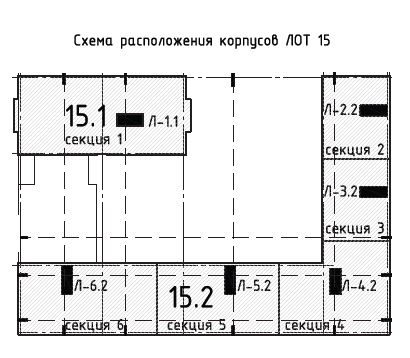 С расположением Объекта долевого строительства Участник долевого строительства ознакомлен и согласен.План Объекта долевого строительства обуславливает его расположение относительно других объектов на этаже и относительно Дома. Расположение и конфигурация дверных и оконных проемов, инженерного и иного оборудования и их размеры, направление открывания окон и дверей, а также количество, применяемые материалы и оборудование указаны ориентировочно и могут быть изменены Застройщиком в результате проведения строительных работ в соответствии с проектной документацией.Подписи сторон:Застройщик: 	                                                             ____________________/ХХХХХХХ /                           Участник долевого строительства:                                              ____________________/ХХХХХХХ /                           				                                                                                                                                          Номер лота(условный)Корпус СекцияЭтажНомер квартиры (условный)Порядковый № квартиры на площадкеКоличество комнатПлощадь Квартиры(без учета площади балкона/ лоджии)кв.м.Площадьбалкона/лоджии(с учетом понижающего коэффициента)кв.м.Общая (проектная) площадь Квартиры(с учетом площади балкона/ лоджии)кв.м.ХХХХХХХХХХХХХХХ